COMUNICAZIONE AVVIO PROCEDURA CONSULTAZIONE SINDACALE FSBA - AISAlla  :  cmtlavoro@legalmail.it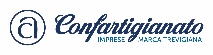 Alla CISL BELLUNO TREVISO: ust.belluno.treviso@pec.cisl.itAlla CGIL TREVISO:  cgiltreviso@pecgil.itAlla UIL BELLUNO TREVISO:  treviso.uilveneto@pec.it ; urveneto@pec.itLa scrivente impresa _______________________________________________________________________________________ sita nel Comune di __________________________________ in via _____________________________________________ n___ tel. ____________ P. IVA/Cod. Fisc. __________________________ Matr. INPS _____________________ CSC _______________nella persona di ________________________________________________________ in qualità di titolare/legale rappresentantecon la presente comunica alle OOSS e a Confartigianato Imprese Marca Trevigiana l’attivazione della procedura di informazione e consultazione sindacale finalizzata alla richiesta dell’Assegno di integrazione salariale (AIS) erogato dal Fondo di solidarietà dell’artigianato (FSBA) ai sensi dell’art. 30, c. 1 bis, D.lgs. n. 148/2015 come modificato dall’art. 1, c. 208, Legge n. 234/2021 e delle norme regolamentarie del Fondo medesimo.L’organico aziendale è il seguente:Il ricorso alla prestazione FSBA è presumibile per il periodo dal ___/___/___ al __/___/___ e per un numero di dipendenti pari a _____ ed ai sensi della normativa vigente è dovuto per la seguente causale di intervento: (valorizzare l’ipotesi che ricorre)ORDINARIA (utilizzabile da tutte le imprese, a prescindere dal numero di dipendenti)⃝ situazione aziendale dovuta da eventi transitori non imputabili all’impresa o ai dipendenti ⃝ situazioni temporanee di mercatoSTRAORDINARIA (utilizzabile SOLO dalle imprese che abbiano in media fino a 15 dipendenti)⃝ riorganizzazione aziendale compresi i processi di transizione⃝ crisi aziendale⃝ contratto di solidarietà di cui all’art. 21 D.lgs. n. 148/2015L’impresa dichiara:che è in regola con la contribuzione dovuta a FSBA e che ha titolo alla richiesta delle prestazioni FSBA in quanto non rientra nel campo di applicazione del Titolo I del d.lgs. 14 settembre 2015, n. 148;di aderire/non aderire ad EBAV (barrare l’ipotesi che non ricorre)di applicare il seguente contratto collettivo: ______________________________________________________che i dipendenti interessati alla sospensione/riduzione soddisfano il requisito soggettivo dell’anzianità aziendale previsto dalla normativa vigente;che ha svolto da ultimo per periodi fino al __/___/___ una procedura per FSBA con :  ⃝ CGIL ⃝ CISL ⃝ UIL ;di dare la propria disponibilità all’intervento di Fondartigianato, così come previsto nell’offerta formativa, per la realizzazione di attività di formazione continua del fondo stesso;Per ogni ulteriore richiesta vi preghiamo di contattare il/la sig./ra ___________________________________________ dello Studio/Associazione telefono _________________ e-mail ____________________________________________Si autorizza altresì il trattamento dei dati sopra indicati per la finalità in oggetto il tutto ai sensi del D.lgs. n. 196/2003 e del Regolamento UE n. 2016/679.Distinti salutiLocalità________________________ data ________________			L’IMPRESA (Timbro e firma titolare / legale rappresentante)operaiN°impiegatiN°apprendistiN°Lavoranti a domicilioN°totaleN°